Схема безопасного маршрута движения детей в ТМБДОУ «Забава»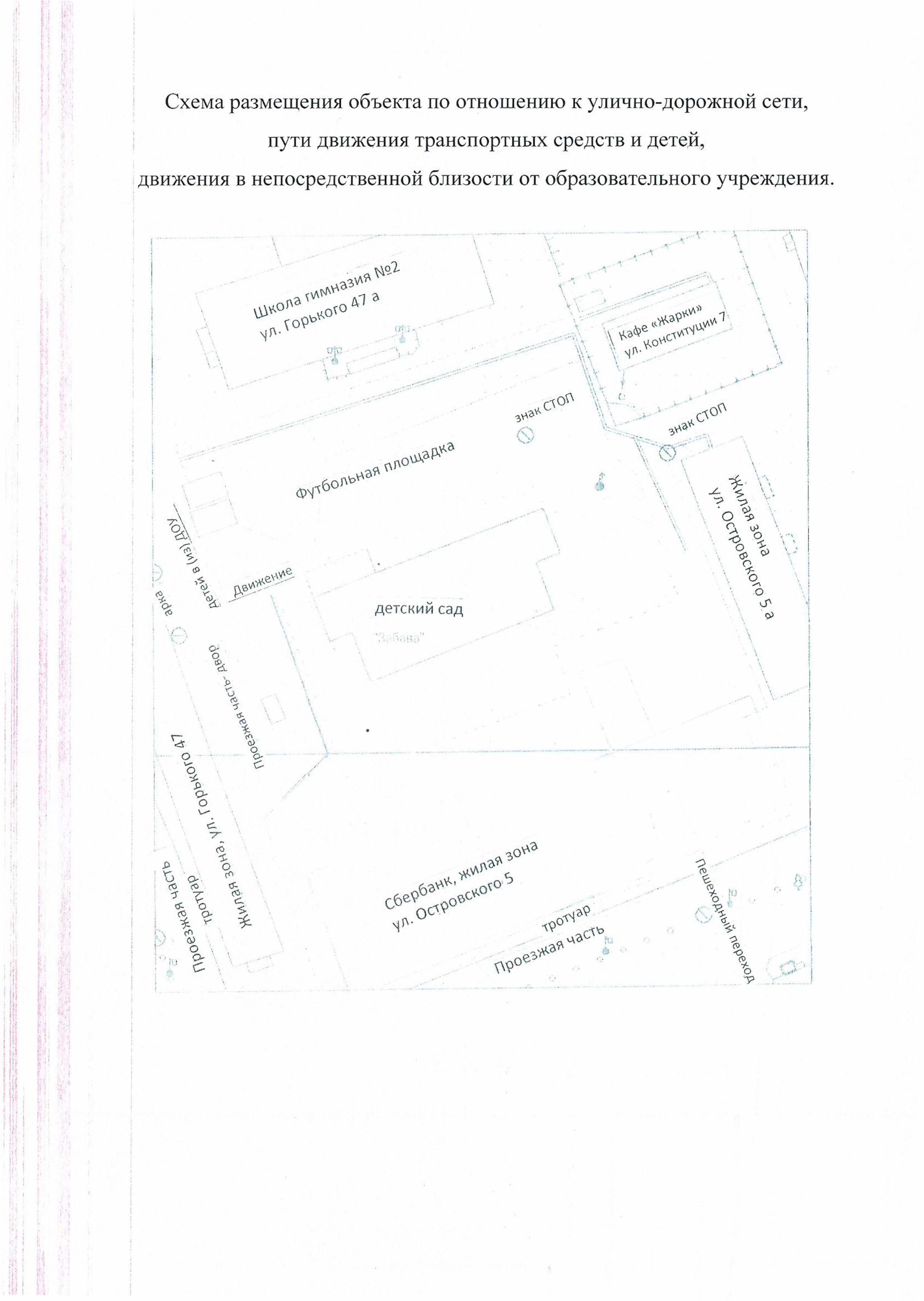 